2019-2020 EĞİTİM ÖĞRETİM YILI ÇORUM ŞEHİT OSMAN ARSLAN KIZ ANADOLU İHL9/…. SINIFI ARAPÇA DERSİ 1.DÖNEM 2.YAZILI SINAV SORULARI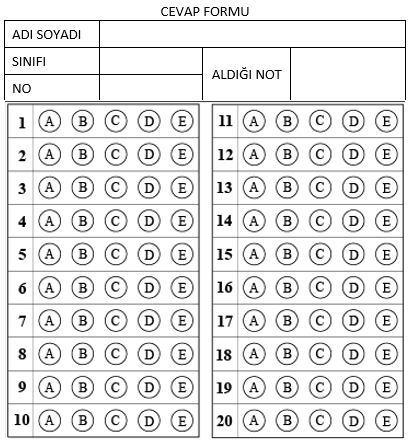 Süre 40 dakika, her bir doğru cevap 5 puandır.Başarılar dilerim, Allah yardımcınız olsun… Ramazan SUArapça Öğretmeni1.   أخي وأُخْتي ........ طالِبان في الجامِعةBoş bırakılan yere aşağıdakilerden hangisinin getirilmesi uygundur?A) هو     B) هُما     C) هى     D) أنا     E) ھاتانA) هو     B) هُما     C) هى     D) أنا     E) ھاتان2.   هل مُحَمَّد يُحِبّ والِدَتَه؟Sorusunun cevabı aşağıdakilerden hangisi olabilir?A) نعم، یُحِبّھا           B) لا، تُحِبّنىC) لا، یُحِبّه             D) نعم، نُحِبّه E) نعم، تُحِبّهاA) نعم، یُحِبّھا           B) لا، تُحِبّنىC) لا، یُحِبّه             D) نعم، نُحِبّه E) نعم، تُحِبّهاA) نعم، یُحِبّھا           B) لا، تُحِبّنىC) لا، یُحِبّه             D) نعم، نُحِبّه E) نعم، تُحِبّهاA) نعم، یُحِبّھا           B) لا، تُحِبّنىC) لا، یُحِبّه             D) نعم، نُحِبّه E) نعم، تُحِبّهاA) نعم، یُحِبّھا           B) لا، تُحِبّنىC) لا، یُحِبّه             D) نعم، نُحِبّه E) نعم، تُحِبّها3.   ......... أَبي .......... مَدينة ريزة قَبْل عَشْرة أَيَّامBoş bırakılan yerlere sırasıyla hangi seçenekteki kelimelerin getirilmesi uygundur?A) إلى – سافَرَتْ           B) عاد – أَيَّامC) أَيَّام – مِن               D) أُمّي – مِنE) عاد – مِنA) إلى – سافَرَتْ           B) عاد – أَيَّامC) أَيَّام – مِن               D) أُمّي – مِنE) عاد – مِنA) إلى – سافَرَتْ           B) عاد – أَيَّامC) أَيَّام – مِن               D) أُمّي – مِنE) عاد – مِنA) إلى – سافَرَتْ           B) عاد – أَيَّامC) أَيَّام – مِن               D) أُمّي – مِنE) عاد – مِنA) إلى – سافَرَتْ           B) عاد – أَيَّامC) أَيَّام – مِن               D) أُمّي – مِنE) عاد – مِن4.   اِسْمي صالِح، أنا مُهَنْدس ولي ثَلاثة أَوْلادMetinde kendisinden bahseden kişiyle ilgili hangi soruya cevap bulamayız?A) Çocuğu var mı?           B) Mesleği ne?C) Uyruğu ne?                  D) İsmi ne?E) Kaç çocuğu var?A) Çocuğu var mı?           B) Mesleği ne?C) Uyruğu ne?                  D) İsmi ne?E) Kaç çocuğu var?A) Çocuğu var mı?           B) Mesleği ne?C) Uyruğu ne?                  D) İsmi ne?E) Kaç çocuğu var?A) Çocuğu var mı?           B) Mesleği ne?C) Uyruğu ne?                  D) İsmi ne?E) Kaç çocuğu var?A) Çocuğu var mı?           B) Mesleği ne?C) Uyruğu ne?                  D) İsmi ne?E) Kaç çocuğu var?5.   Resim hangi seçenekle yakından ilgilidir?A) دَرْس العلوم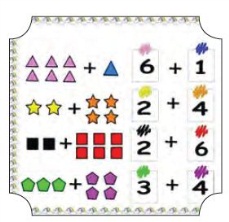 B) دَرْس اللُّغة العَرَبِیّةC) درْس تِلاوة القُرْآنD) دَرْس الجُغْرافِيةE) دَرْس الرِّیاضِیّات6.   كم الساعة؟A) السّاعة العاشِرة   B) السّاعة الرّابِعةC) السّاعة الثّانِیة     D) السّاعة السّادِسةE) السّاعة التّاسِعة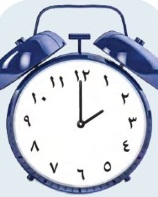 6.   كم الساعة؟A) السّاعة العاشِرة   B) السّاعة الرّابِعةC) السّاعة الثّانِیة     D) السّاعة السّادِسةE) السّاعة التّاسِعة7.   هذا اَحْمَد. هذه لَيْلىCümleleri hangi seçenekte doğru bir şekilde birleştirilerek yazılmıştır?هذا اَحْمَد. هذه لَيْلىCümleleri hangi seçenekte doğru bir şekilde birleştirilerek yazılmıştır?A) هذه اَحْمَد ولَيْلىB) هذان خَديجة ولَيْلىC) هاتان اَحْمَد ولَيْلىD) هذا اَحْمَد ولَيْلىE) هذان اَحْمَد و لَيْلى8.   Ailenin bayan bireyleri hangi seçenekte bir arada verilmişlerdir?Ailenin bayan bireyleri hangi seçenekte bir arada verilmişlerdir?A) والِدة - أُخْت - أَبB) والِدة - أُخْت - جَدّةC) والِدة - أَخ - جَدّةD) والِد - أُخْت - جَدّةE) والِدة - أُخْت - جَدّ9.   Seçeneklerin hangisinde adet-madut uyumsuzluğu vardır?A) ثلَاث أقلْام           B) طَبيبَتان اِثْنَتانC) سِتّ طالِبات         D) أربْعَة طُلَّابE) خَمْسة دَفاتِرA) ثلَاث أقلْام           B) طَبيبَتان اِثْنَتانC) سِتّ طالِبات         D) أربْعَة طُلَّابE) خَمْسة دَفاتِر10.             البَيْت بَعيد ........ المَدْرَسةBoş bırakılan yere aşağıdakilerden hangisi getirilmelidir?A) في    B) عَن      C) مِن    D) على     E) اِلي 11.   مَنْ هذا؟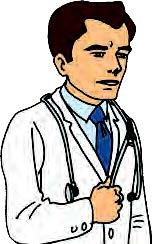 A) طَبيبةB) مُوَظَّفC) طَالِبَةD) مُدَرِّسَةE) طَبيب12.   Seçeneklerden hangisi akrabalardan birisi değildir?A) عَمّ    B) يَزور     C) خالة    D) خال     E) جَدّA) عَمّ    B) يَزور     C) خالة    D) خال     E) جَدّ13.   مَن هؤلاء؟A) ھؤلاء أَئِمّةB) ھؤلاء مُھَنْدِساتC) ھؤلاء طالِباتD) ھؤلاء طَبیباتE) ھؤلاء أَساتِذة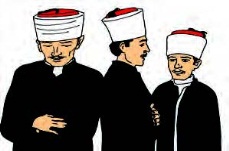 14.   مَنْ عَلَّمَنِي حَرْفًا صِرْتُ لَهُ عَبْدًاSözünün anlamı hangi seçenekte doğru olarak verilmiştir?مَنْ عَلَّمَنِي حَرْفًا صِرْتُ لَهُ عَبْدًاSözünün anlamı hangi seçenekte doğru olarak verilmiştir?A) Beşikten mezara kadar ilim isteyinizB) Bana bir harf öğretmeni istiyorumC) Ona bir harf öğretenin kölesi olurumD) Bana bir harf öğretenin kölesi olurumE) Bana bir harf öğretenin öğrencisi olurum15.   Hangi seçenekteki şahıs zamirlerinin tamamı hem erkek hem kadınlar için kullanılmaktadır?A) هي - أنا – هُما         B) نَحْن - أنا - هُمC) أنا - نَحْن – هُنّ        D) أنْتُنّ - نَحْن - هُماE) أنا - هُما - نَحْنA) هي - أنا – هُما         B) نَحْن - أنا - هُمC) أنا - نَحْن – هُنّ        D) أنْتُنّ - نَحْن - هُماE) أنا - هُما - نَحْنA) هي - أنا – هُما         B) نَحْن - أنا - هُمC) أنا - نَحْن – هُنّ        D) أنْتُنّ - نَحْن - هُماE) أنا - هُما - نَحْنA) هي - أنا – هُما         B) نَحْن - أنا - هُمC) أنا - نَحْن – هُنّ        D) أنْتُنّ - نَحْن - هُماE) أنا - هُما - نَحْنA) هي - أنا – هُما         B) نَحْن - أنا - هُمC) أنا - نَحْن – هُنّ        D) أنْتُنّ - نَحْن - هُماE) أنا - هُما - نَحْن16.   Aşağıdaki eşleştirmelerden hangisinde yanlışlık yapılmıştır?Aşağıdaki eşleştirmelerden hangisinde yanlışlık yapılmıştır?A) سَأَعود - DöneceğimB) سَيَعود - DönecekC) أُحِبّ - SeviyorumD) أَشْتاق - ÖzlüyoruzE) أرْسَل - Gönderdi17.   Tekil - çoğul eşleştirmelerinden hangisinde hata yapılmıştır?A) عيد – أعْياد              B) حَفيد - أحْفادC) يَوْم – يَوْمان             D) حِكاية - حِكاياتE) جَدّ - أجْداد17.   Tekil - çoğul eşleştirmelerinden hangisinde hata yapılmıştır?A) عيد – أعْياد              B) حَفيد - أحْفادC) يَوْم – يَوْمان             D) حِكاية - حِكاياتE) جَدّ - أجْداد18.   وَاعْبُدُوا الله وَلَا تُشْرِكُوا بِهِ شَئْاًAyet-i Kerimenin Türkçe karşılığı hangi seçenekte doğru olarak verilmiştir?A) Allah’la beraber başka bir ilaha dua etmeB) Allah, kendisine şirk koşulmasını bağışlamazC) Ana-babaya, akrabaya, yetimlere, yoksullara iyi davranınD) Allah’a ibadet edin, hiçbir şeyi O’na ortak koşmayınE) Onlar gaybe inanırlar, namazı dosdoğru kılarlar19.   في السّاعة - الاجْتِماع - يَبْدَأ - التّاسِعةKelimelerinden oluşan anlamlı cümle hangi seçenekte doğru olarak verilmiştir?في السّاعة - الاجْتِماع - يَبْدَأ - التّاسِعةKelimelerinden oluşan anlamlı cümle hangi seçenekte doğru olarak verilmiştir?A) يَبْدَأ السّاعة في التّاسِعة الاجْتِماعB) في الاجْتِماع السّاعة يَبْدَأ التّاسِعة C) يَبْدَأ الاجْتِماع التّاسِعة السّاعة فيD)  يَبْدَأ الاجْتِماع في السّاعة التّاسِعةE) التّاسِعة يَبْدَأ الاجْتِماع في السّاعة20.   Meslek gruplarıyla ilgili eşleştirmelerden hangisinde yanlışlık yapılmıştır?Meslek gruplarıyla ilgili eşleştirmelerden hangisinde yanlışlık yapılmıştır?A) مُمَرِّضة – Hemşire B) عامِل النَّظافة – Temizlik işçisiC) شُرْطِيّ - İtfaiyeciD) طَبّاخ – AşçıE) مُدَرِّسة - Öğretmen